The Future Tense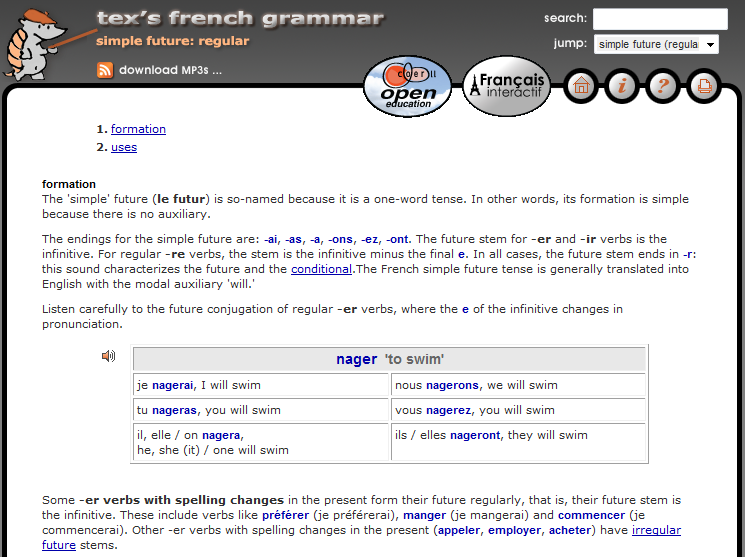 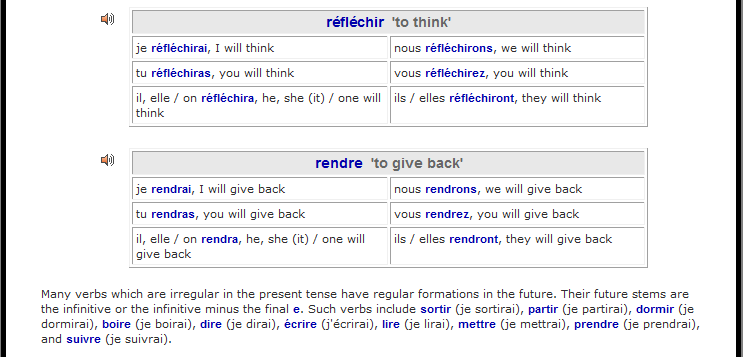 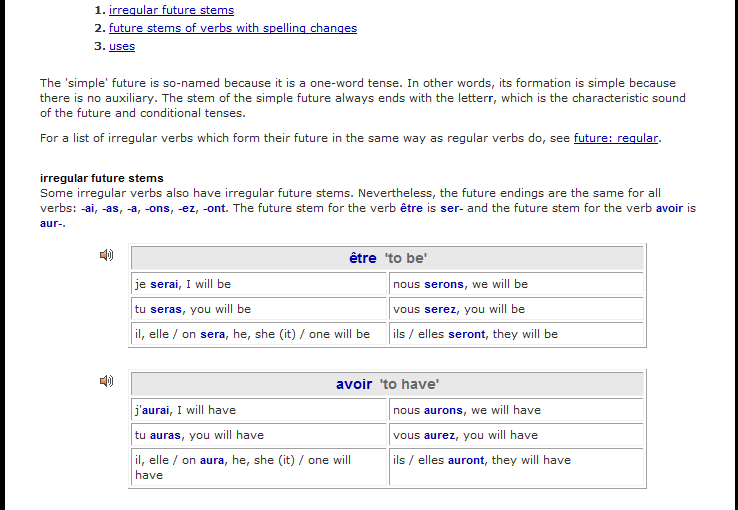 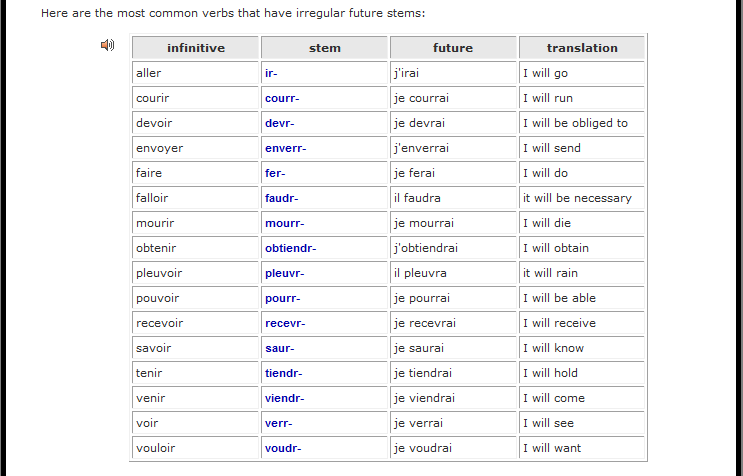 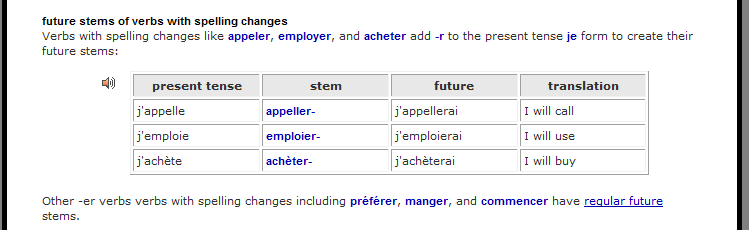 